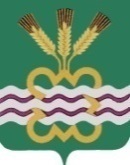 ГЛАВА МУНИЦИПАЛЬНОГО ОБРАЗОВАНИЯ«КАМЕНСКИЙ ГОРОДСКОЙ ОКРУГ»ПОСТАНОВЛЕНИЕ________                                                                                                       №_______п.г.т.МартюшОб утверждении программы Профилактики рисков причинения вреда (ущерба) охраняемым законом ценностям по муниципальному земельному контролю на территории муниципального образования «Каменский городской округ» на 2023 годВ соответствии со статьей 44 Федерального закона от 31.07.2020 № 248-ФЗ «О государственном контроле (надзоре) и муниципальном контроле в Российской Федерации», статьей 17.1 Федерального закона от 06.10.2003 № 131-ФЗ «Об общих принципах организации местного самоуправления в Российской Федерации», постановлением Правительства Российской Федерации от 25.06.2021 № 990 «Об утверждении Правил разработки и утверждения контрольными (надзорными) органами программы профилактики рисков причинения вреда (ущерба) охраняемым законом ценностям», решением Думы Каменского городского округа от 16.09.2021 № 619 «Об утверждении Положения «О муниципальном земельном контроле на территории муниципального образования «Каменский городской округ», ПОСТАНОВЛЯЮ:Утвердить программу Профилактики рисков причинения вреда (ущерба) охраняемым законом ценностям по муниципальному земельному контролю на территории муниципального образования «Каменский городской округ» на 2023 год согласно приложению.Опубликовать настоящее Постановление в газете «Пламя», разместить в сети Интернет на официальном сайте муниципального образования «Каменский городской округ» http://kamensk-adm.ru.Контроль за исполнением настоящего постановления возложить на председателя Комитета по управлению муниципальным имуществом Администрации Каменского городского округа М.И. Самохину.Утверждена Постановлением Главы МО «Каменский городской округ» «Об утверждении программы Профилактики рисков причинения вреда (ущерба) охраняемым законом ценностям по муниципальному земельному контролю на территории муниципального образования «Каменский городской округ» на 2023 год»________2022 г. № ________  ПРОГРАММА профилактики рисков причинения вреда (ущерба) охраняемым законом ценностям по муниципальному земельному контролю на территориимуниципального образования «Каменский городской округ» на 2023 годРаздел I. Анализ текущего состояния осуществления вида контроля, описание текущего уровня развития профилактической деятельности контрольного (надзорного) органа, характеристика проблем, на решение которых направлена программа профилактики рисков причинения вредаАдминистрация муниципального образования «Каменский городской округ» (далее – контрольный (надзорный) орган) в соответствии с Положением о муниципальном земельном контроле на территории муниципального образования «Каменский городской округ» (далее – Положение), утвержденным решением Думы Каменского городского округа от 16.09.2021 № 619, осуществляет муниципальный земельный контроль за:1) соблюдением требований по использованию земель и земельных участков по целевому назначению, установленного режима использования земельных участков в соответствии с зонированием территории;2) соблюдением требований земельного законодательства о недопущении самовольного занятия земельных участков, использования земельных участков без документов, разрешающих в случаях, предусмотренных законодательством Российской Федерации, осуществление хозяйственной деятельности;3) соблюдением порядка передачи права пользования землей, исключающего самовольную уступку права пользования землей, а также самовольную мену земельными участками;4) недопущением ненадлежащего использования земельного участка;5) соблюдением требований законодательства, связанных с обязательным использованием земельных участков, предназначенных для сельскохозяйственного производства, жилищного или иного строительства, в указанных целях, в том числе из земель сельскохозяйственного назначения для ведения сельскохозяйственного производства или осуществления иной связанной с сельскохозяйственным производством деятельности;6) предоставлением достоверных сведений о состоянии земель;7) выполнением обязанности по переоформлению права постоянного (бессрочного) пользования земельными участками на право аренды земельных участков или по приобретению таких земельных участков в собственность;8) соблюдением обязанностей по рекультивации земель при разработке месторождений полезных ископаемых, включая общераспространенные полезные ископаемые, осуществлении строительных, мелиоративных, изыскательских и иных работ, в том числе работ, осуществляемых для внутрихозяйственных или собственных надобностей, а также после завершения строительства, реконструкции и (или) эксплуатации объектов, не связанных с созданием лесной инфраструктуры, сноса объектов лесной инфраструктуры;9) своевременным и качественным выполнением обязательных мероприятий по улучшению земель и охране почв от ветровой, водной эрозии, заболачивания, подтопления, переуплотнения, захламления, загрязнения и по предотвращению других процессов, ухудшающих качественное состояние земель и вызывающих их деградацию;10) выполнением требований о запрете самовольного снятия, перемещения и уничтожения плодородного слоя почвы, а также порчи земель в результате нарушения правил обращения с пестицидами, агрохимикатами или иными опасными для здоровья людей и окружающей среды веществами и отходами производства и потребления;11) соблюдением требований о наличии и сохранности межевых знаков границ земельных участков;12) соблюдением предписаний по вопросам соблюдения требований земельного законодательства и устранения нарушений в области земельных отношений;13) выполнением иных требований законодательства.Объектами муниципального земельного контроля являются территории земель, расположенные в границах муниципального образования «Каменский городской округ», земельные участки и их части независимо от прав на них (далее – объекты контроля).Подконтрольными субъектами при осуществлении муниципального земельного контроля являются юридические лица, индивидуальные предприниматели и граждане, использующие земли, земельные участки, части земельных участков на территории муниципального образования «Каменский городской округ» при ведении хозяйственной или иной деятельности, в ходе которой могут быть допущены нарушения обязательных требований, оценка соблюдения которых является предметом муниципального земельного контроля.Основным видом нарушений, выявляемых должностными лицами, является самовольное занятие земель лицами, не имеющими оформленных прав на землю –70% от всех выявленных нарушений. На втором месте – прочие нарушения земельного законодательства, выявленных в нарушении обязательных требований статей 25, 26 и 42 Земельного кодекса Российской Федерации.На сайте муниципального образования «Каменский городской округ» создан раздел «Муниципальный контроль», в котором аккумулируется необходимая поднадзорным субъектам информация в части муниципального земельного контроля (https://www.kamensk-adm.ru/munitsipalnyj-kontrol).Основными проблемами, которые по своей сути являются причинами основной части нарушений требований земельного законодательства Российской Федерации, выявляемых контрольным (надзорным) органом, являются:1. Низкие знания правообладателей земельных участков, предъявляемых к ним земельным законодательством Российской Федерации о порядке, способах и ограничениях использования земельных участков.Решением данной проблемы является активное проведение должностными лицами контрольного (надзорного) органа профилактических мероприятий по вопросам соблюдения обязательных требований и разъяснений по вопросам, связанным с организацией и осуществлением муниципального земельного контроля.2. Сознательное бездействие правообладателей земельных участков. Правообладатели земельных участков сельскохозяйственного назначения помимо прав на такие земельные участки имеют и обязанности по поддержанию их в состоянии, пригодном для сельскохозяйственного использования.Проблема заключается в том, что имеются правообладатели земельных участков из земель сельскохозяйственного назначения, оборот которых регулируется Федеральным законом от 24.07.2002 № 101-ФЗ «Об обороте земель сельскохозяйственного назначения» (далее – Закон), изначально не планировавшие использовать земельный участок сельскохозяйственного назначения по его прямому назначению.Выявить таких правообладателей и провести с ними профилактические мероприятия, как правило, возможно только при проведении контрольно-надзорных мероприятий, а в таких случаях земельный участок чаще всего уже находится в состоянии, не пригодном для сельскохозяйственного использования.В качестве решения данной проблемы может быть организация первостепенной профилактической работы (мероприятий) с новыми правообладателями земельных участков на основе сведений, полученных от органа, осуществляющего государственную регистрацию прав на недвижимое имущество и сделок с ним, о государственной регистрации перехода прав на земельные участки из земель сельскохозяйственного назначения, в отношении которых в Едином государственном реестре недвижимости содержатся сведения о результатах проведения государственного земельного надзора, указывающие на неиспользование такого земельного участка по целевому назначению или использование с нарушением законодательства Российской Федерации.Раздел II. Цели и задачи реализации программы профилактики 	Цели разработки Программы и проведение профилактической работы:	- предупреждение нарушения подконтрольными субъектами обязательных требований, требований, установленных муниципальными правовыми актами, включая устранение причин, факторов и условий, способствующих возможному нарушению обязательных требований;	- повышение прозрачности системы муниципального контроля;	- формирование единого понимания обязательных требований, требований, установленных муниципальными правовыми актами и создание системы профилактики правонарушений, направленной на выявление и предупреждение причин и условий, способствующих совершению правонарушений;	- повышение уровня правовой грамотности подконтрольных субъектов, в том числе путем доступности информации об обязательных требованиях и необходимых мерах по их исполнению;	- мотивация подконтрольных субъектов к добросовестному поведению.	Проведение профилактических мероприятий Программы позволяет решить следующие задачи:	- выявление причин, факторов и условий, способствующих причинению вреда (ущерба) охраняемым законом ценностям и нарушению обязательных требований, определение способов устранения или снижения рисков их возникновения;	- устранение причин, факторов и условий, способствующих возможному причинению вреда (ущерба) охраняемым законом ценностям и нарушению обязательных требований;	- установление и оценка зависимости видов, форм и интенсивности профилактических мероприятий от особенностей конкретных подконтрольных субъектов (объектов) и присвоенного им уровня риска, проведение профилактических мероприятий с учетом данных факторов;	- определение перечня видов и сбор статистических данных, необходимых для организации профилактической работы;	- повышение квалификации кадрового состава контрольно-надзорного органа;	- снижение уровня административной нагрузки на организации и граждан, осуществляющих предпринимательскую деятельность;	- создание системы консультирования подконтрольных субъектов, в том числе с использованием современных информационно-телекоммуникационных технологий;	- другие задачи в зависимости от выявленных проблем в регулируемой сфере и текущего состояния профилактической работы.	Сроки реализации Программы приведены в перечне основных профилактических мероприятий на 2023 год.	В Программу возможно внесение изменений и корректировка перечня мероприятий в связи с необходимостью осуществления профилактических мер, в частности проведения обязательных профилактических визитов. Изменения в данную часть Программы в случае необходимости вносятся ежемесячно без проведения публичного обсуждения.Раздел III. Перечень профилактических мероприятий, сроки (периодичность) их проведенияМероприятия программы представляют собой комплекс мер, направленных на достижение целей и решение основных задач настоящей Программы. Перечень основных профилактических мероприятий Программы на 2023 год приведен в таблице №1.                                                                                                                                       Таблица № 1Раздел IV. Показатели результативности и эффективности программы профилактики Для оценки результативности и эффективности программы профилактики устанавливаются следующие показатели результативности и эффективности:Оценка эффективности реализации мероприятий Программы за отчетный период размещается на официальном сайте администрации МО «Каменский городской округ» в сети Интернет. Глава городского округа                                              С.А. Белоусов№Вид мероприятияФорма мероприятияОтветственные за реализацию мероприятияСроки (периодичность) их проведения1.ИнформированиеПроведение публичных мероприятий (собраний, совещаний, семинаров) с контролируемыми лицами в целях их информированияМуниципальный инспектор по использованию и охране земель на территории МО «Каменский городской округ»По мере необходимости в течение года1.ИнформированиеПубликация на сайте руководств по соблюдению обязательных требований в сфере муниципального земельного контроля осуществляемого на территории МО «Каменский городской округ» при направлении их в адрес местной администрации уполномоченным федеральным органом исполнительной властиМуниципальный инспектор по использованию и охране земель на территории МО «Каменский городской округ»Постоянно1.ИнформированиеРазмещение на официальном сайте администрации МО «Каменский городской округ» в информационно-телекоммуникационной сети  «Интернет» перечня и текста нормативных правовых актов, муниципальных нормативных правовых актов, содержащих обязательные требования, установленные муниципальными правовыми актами, оценка соблюдения которых является предметом муниципального контроляМуниципальный инспектор по использованию и охране земель на территории МО «Каменский городской округ»Постоянно2.Объявление предостережения Объявление предостережений контролируемым лицам для целей принятия мер по обеспечению соблюдения обязательных требованийМуниципальный инспектор по использованию и охране земель на территории МО «Каменский городской округ»В течение года (при наличии оснований)3.КонсультированиеПроведение муниципальным инспектором по использованию и охране земель на территории МО «Каменский городской округ» консультаций по вопросам:1) организация и осуществление муниципального земельного контроля;2)порядок осуществления контрольных мероприятий, 3) порядок обжалования действий (бездействия) должностных лиц в части осуществления муниципального  земельного контроля;4) получение информации о нормативных правовых актах (их отдельных положениях), содержащих обязательные требования, оценка соблюдения которых осуществляется должностными лицами в рамках муниципального земельного контроля.Консультирование осуществляется посредствам личного обращения, телефонной связи, электронной почты, при получении письменного запроса - в письменной форме в порядке, установленном Федеральным законом «О порядке рассмотрения обращения граждан Российской Федерации», а также в ходе проведения профилактического мероприятия, контрольного (надзорного) мероприятия.Муниципальный инспектор по использованию и охране земель на территории МО «Каменский городской округ»В течение года (при наличии оснований)	№ п/пНаименование показателяЦелевое значение на 2023 год12	31Полнота информации, размещенной на официальном сайте Администрации МО «Каменский городской округ» в сети «Интернет» в соответствии с частью 3 статьи 46 Федерального закона от 31 июля 2021 г. № 248-ФЗ «О государственном контроле (надзоре) и муниципальном контроле в Российской Федерации»100% 2Доля граждан удовлетворённых консультированием в общем количестве граждан обратившихся за консультированием100%